                                                                                                Obec Trnovec nad Váhom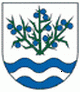 Materiál č. 9 na 7. zasadnutie Obecného zastupiteľstva v Trnovci nad Váhom dňa 20.07. 2015K bodu programu 10: „Rôzne“1. Dôvodová správaDôvodová správa k materiálu č. 9 na 7. zasadnutie OZ v Trnovci nad Váhom Obcou Trnovec nad Váhom bola dňa 3.7.2015 prijatá petícia obyvateľov obce Trnovec nad Váhom bývajúcich v obci od č. domu 382 do č. domu 391 na Dolnej ulici za vybudovanie chodníka a odvodňovacieho kanálu, ktorý sa nachádza na Dolnej ulici pre domami č. 381, 382, 383, 384, 385, 386, 387, 388, 389, 390 a 391. Zodpovednou osobou za petíciu je p. Alexander  Székházi a uvedená petícia bola podpísaná 15 obyvateľmi obce. Komisia životného prostredia, dopravy, výstavby a poľnohospodárstva petíciu zobrala na vedomie a postúpila ju na posúdenie obecnému zastupiteľstvu.